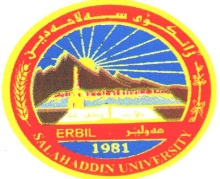 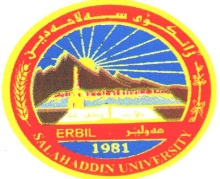       فؤرمى وانةى زيَدةكى خويًندنى بالاَ                       واذؤى مامؤستا                              سةرؤكى بةش                                                                                             رِاطرى كؤليَذ8.5ـ9.59.5ـ10.510.5ـ11.511.5ـ12.512.5ـ1.51.5ـ2.52.5ـ3.53.5ـ4.54.5ـ5.5شةممةيةك شةممةووشةممةسىَشةممةضوارشةممةثيَنج شةممةهةفتةى يةكةمهةفتةى يةكةمهةفتةى يةكةمهةفتةى يةكةمهةفتةى يةكةمهةفتةى دووةمهةفتةى دووةمهةفتةى دووةمهةفتةى دووةمهةفتةى دووةمرِؤذرِيَكةوتتيؤرى  (1)ثراكتيك (2)كؤى وانةكان(1+3)رِؤذرِيَكةوتتيؤرى  (1)ثراكتيك (2)كؤى وانةكان(1+3)شةممةشةممةيةك شةممةيةك شةممةدووشةممةدووشةممةسىَ شةممةسىَ شةممةضوارشةممةضوارشةممةثيَنج شةممةثيَنج شةممةسةرثةرشتى خ.ب13سةرثةرشتى خ.ب13كؤى كاتذميَرةكانكؤى كاتذميَرةكان13كؤى كاتذميَرةكانكؤى كاتذميَرةكان13      هةفتةى سىَ يةم      هةفتةى سىَ يةم      هةفتةى سىَ يةم      هةفتةى سىَ يةم      هةفتةى سىَ يةمهةفتةى  ضوارةمهةفتةى  ضوارةمهةفتةى  ضوارةمهةفتةى  ضوارةمهةفتةى  ضوارةمرِؤذرِيَكةوتتيؤرى  (1)ثراكتيك (2)كؤى وانةكان(1+3)رِؤذرِيَكةوتتيؤرى  (1)ثراكتيك (2)كؤى وانةكان(1+3)شةممةشةممةيةك شةممةيةك شةممةدووشةممةدووشةممةسىَ شةممةسىَ شةممةضوارشةممةضوارشةممةثيَنج شةممةثيَنج شةممةسةرثةرشتى خ.ب13سةرثةرشتى خ.ب13كؤى كاتذميَرةكانكؤى كاتذميَرةكان13كؤى كاتذميَرةكانكؤى كاتذميَرةكان13زانيارى كؤتايىزانيارى كؤتايى كؤى طشتـى كاتذميَـرةكان         52كؤى كاتذميَرةكانى نيسـاب          20كؤى كاتذميَرةكانى زيَدةكى      42 نــرخـى كاتـــذمــيَـريَـك      كؤى طشتى 52ناوى قوتابى ماستةرئازاد عثمان- سابات ياسينناوى قوتابى دكتؤرا هؤشمند باثير_ بةهار عباس- ضيمن علي